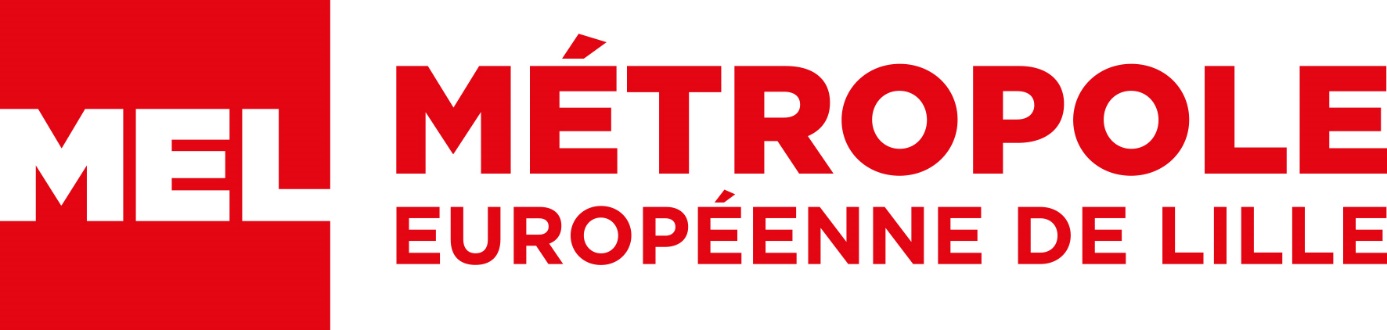 Appel à ProjetsADAPTATION NUMERIQUE ET INNOVATION CULTURE-TOURISMEDossier de candidature1. Synthèse1.1 Intitulé du projet (100 signes maximum)1.2 RésuméRésumé d’une dizaine de lignes présentant les objectifs, les enjeux et la nature du projet :1.3 Calendrier1.4  Éléments financiers 2. Qui ?2.1 Identification de la structure porteuse du projet2.2 Présentation de l’équipe porteuse du projetRôles et compétences des membres de l'équipe constituée2.3 Présentation des partenaires 3. Le projet3.1 Contexte et objectifsDescription du projet3.2 Caractère novateurNature de l’innovation
Détaillez les innovations apportées par le projet (techniques, d’usages, organisationnelles, etc.).3.3 Publics ciblesQuels sont les futurs utilisateurs et/ou bénéficiaires de votre projet ?3.5 Viabilité et pérennité du projetQuels sont vos choix pour assurer la durabilité du projet (évolutions d’usages, choix techniques, modèle économique, etc.) ?4. Conduite de projet4.1 Méthodologie de projetDescription et durée des tâches, répartition entre les partenaires, méthodes et outils utilisés, gouvernance.4.3 Calendrier prévisionnelDurée de réalisation, déroulé de la réalisation de l’opération, étapes clés, phases, en indiquant précisément les dates de début et de fin de l’opération 4.4 Environnement légalIdentifiez les aspects légaux liés au projet, par exemple : droits d’auteur, droits des bases de données, recueil des données personnelles, légalité du service offert, confidentialité…4.5 Méthodologie d’évaluation envisagéeIndiquez les indicateurs d’évaluation de l’opération identifiés, les méthodes de recueil et d’analyse.5. Communication et déploiement5.1 Communication Indiquez la stratégie et les moyens associés à la promotion du projet5.2 Déploiement/reproductibilitéIndiquez si ce projet peut être reproduit et déployé sur d’autres sites6. BudgetPlan de financement prévisionnel à remplir dans le tableau en page 12.6.1 DépensesPrécisez la nature de chaque poste de dépense : conception, développement, gestion de projet, etc.Précisez pour chaque poste de dépenses s’il s’agit de prestations de services ou de dépenses de personnel (temps salariés ou temps valorisés).Pour les salarié·e·s : les dépenses de personnel seront calculées au coût chargé. Les dépenses de personnel seront intégrées dans le budget du projet en faisant apparaître le nombre de jours affectés à la réalisation effective de l’opération. Vous en détaillerez les calculs.6.2 RecettesAutofinancement : indiquez le montant de la participation financière du porteur de projet et de chacun des partenaires le cas échéant. Subvention Métropole Européenne de Lille : indiquez le montant de la participation demandée à la Métropole dans le cadre de la présente candidature.Autres subventions : indiquez le montant de la participation d’autres acteurs publics, et précisez s’il est sollicité ou acquis.Autres financements : indiquez le montant de la participation de sponsors, mécènes, etc., associés au projet le cas échéant et précisez s’il est sollicité ou acquis. 7. Aides publiques reçues ou sollicitées(1) Europe, État, Région, Département, Commune…(2) Indiquer « en cours » si l’aide n’a pas encore été attribuée.8. Pièces à fournirLe dossier de candidature est constitué du présent formulaire et des pièces justificatives suivantes (à fournir de façon séparée - ne pas inclure l’ensemble des documents dans un fichier unique) :Pièces communes :Accord(s) de partenariats (ou a minima, lettres d’intention)Devis des prestations de services le cas échéantRIB de moins de 3 moisAssociation : Récépissé de déclaration d’associationProcès-verbal de la dernière Assemblée généraleListe des membres du Conseil d’administrationDernier rapport d’activité approuvé/certifiéLa Métropole se réserve le droit de demander des pièces justificatives supplémentaires en cours d’instruction.9. Déclaration sur l’honneurBUDGET PREVISIONNEL DU PROJETDébut du projet :Durée du projet :Régime TVA du demandeur :□ est assujetti à la TVA (récupère intégralement la TVA) ;□ est partiellement assujetti à la TVA (récupère partiellement la TVA) ; □ n’est pas assujetti à la TVA (ne récupère pas la TVA - attestation de non assujettissement à la TVA à fournir);Régime TVA du demandeur :□ est assujetti à la TVA (récupère intégralement la TVA) ;□ est partiellement assujetti à la TVA (récupère partiellement la TVA) ; □ n’est pas assujetti à la TVA (ne récupère pas la TVA - attestation de non assujettissement à la TVA à fournir);Montant total du projet : €(les structures non soumises à la TVA doivent le préciser ici en indiquant les montants TTC) □ HT □ TTCMontant de l’aide sollicitée : €Montant de l’aide sollicitée : €Raison socialeForme juridique actuelleVoie, rueCode postalVille/CommuneTéléphoneAdresse mailURL site internet Dirigeant·e·sN° SIRET du siège socialDate de créationEffectifs (salarié·e·s) Date et N° d’immatriculation en préfecture Activité principale de la structure :BP de l’année en cours (en €) :Responsable du projet NOM Prénom / Fonction Tel. : Mail : Aides publiques actuellement sollicitéesAides publiques actuellement sollicitéesAides publiques actuellement sollicitéesAides publiques actuellement sollicitéesDésignation du projet soutenuAttributaire de l'aide (1)Montant de l'aideDate de la décision d'attribution (2)Le soussigné certifie que le demandeur est en situation régulière au regard de ses obligations fiscales et sociales, et demande à la Métropole d’examiner le présent dossier pour l’obtention d’une subvention, pour le programme ci-dessus dont il est maître d’œuvre.Fait à :Le :Nom et qualité du signataire des présentes ayant pouvoir de contracter :Signature :DépensesMontant 
en eurosRecettesMontant 
en euros60- AchatXXX70- ressources propresXXXFournitures d’entretien et de petit équipementXXXPrestation de servicesXXXFournitures non stockable (internet, eau, énergie)XXXAutres fournitures – mobilierXXXEtudes - Prestations de servicesXXX61- services extérieursXXX74- subventionsXXXXXXMELXXXXXXXXX62- autres services extérieursXXX75- autres produits de gestion couranteXXXPublicité, communicationXXXMécénatsXXXDéplacements, missionsXXXDonsXXXAdhésionsXXX64- Charges du personnelXXX87 – Contribution volontaire en natureXXXRémunération du personnelXXXBénévolatXXXCharges socialesXXXPrestations en natureXXXAutre charges de personnel (intervenant extérieur)XXXDons en natureXXXTOTAL DES CHARGES XXXTOTAL DES PRODUITS XXX